
ЗВЯГЕЛЬСЬКА МІСЬКА РАДА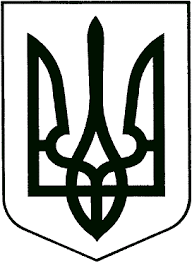 РІШЕННЯсорок шоста сесія                                                             восьмого скликання22.02.2024	 № 1153Про розміщення тимчасово вільних коштів бюджету Новоград-Волинської міської територіальної громади на депозитах, а також шляхом придбання державних цінних паперів Керуючись пунктом 23 частини першої статті 26 Закону України „Про місцеве самоврядування в Україні“, статтею 16 Бюджетного кодексу України, постановою Кабінету Міністрів України від 12.01.2011 № 6 „Про затвердження Порядку розміщення тимчасово вільних коштів місцевих бюджетів на вкладних (депозитних) рахунках у банках“ (із змінами),постановою Кабінету Міністрів України від 23.05.2018 № 544 „Про затвердження Порядку розміщення тимчасово вільних коштів місцевих бюджетів шляхом придбання державних цінних паперів“ (із змінами), міська радаВИРІШИЛА:Надати право фінансовому управлінню Звягельської міської ради здійснювати в межах 2024 року на конкурсних засадах розміщення тимчасово вільних коштів бюджету Новоград-Волинської міської територіальної громади на вкладних (депозитних) рахунках у банках з подальшим поверненням таких коштів до кінця бюджетного року.Надати право фінансовому управлінню Звягельської міської ради здійснювати упродовж 2024 року на конкурсних засадах розміщення тимчасово вільних коштів бюджету Новоград-Волинської міської територіальної громади шляхом придбання державних цінних паперів, а саме облігацій внутрішньої державної позики „Військові облігації“ строком обігу до одного року (короткострокові державні облігації) та/або  від одного до п’яти років (середньострокові державні облігації) на суму 50 000 000,00 грн.  Рішення набирає чинності на наступний день після його прийняття.4. Контроль за виконанням цього рішення покласти на постійну комісію міської ради з питань бюджету територіальної громади, комунальноївласності та економічного розвитку (Сухих А.Ю.) та секретаря міської ради Гвозденко О.В.Міський голова				                    			Микола БОРОВЕЦЬ